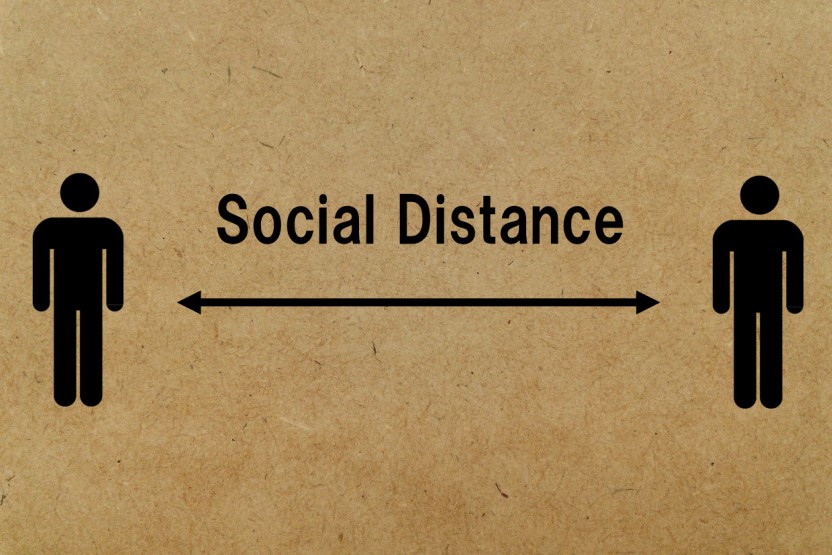 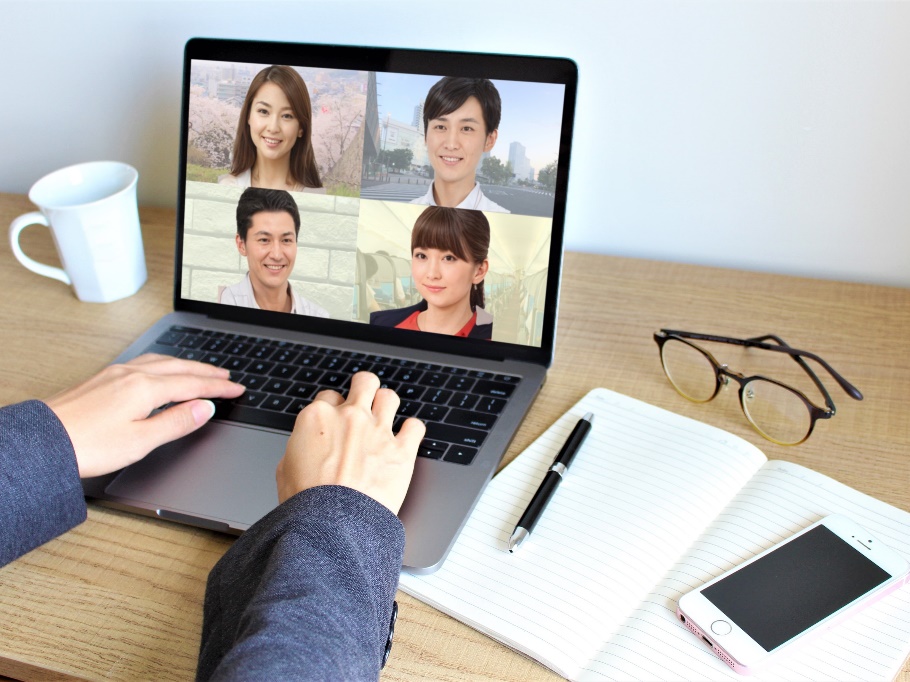 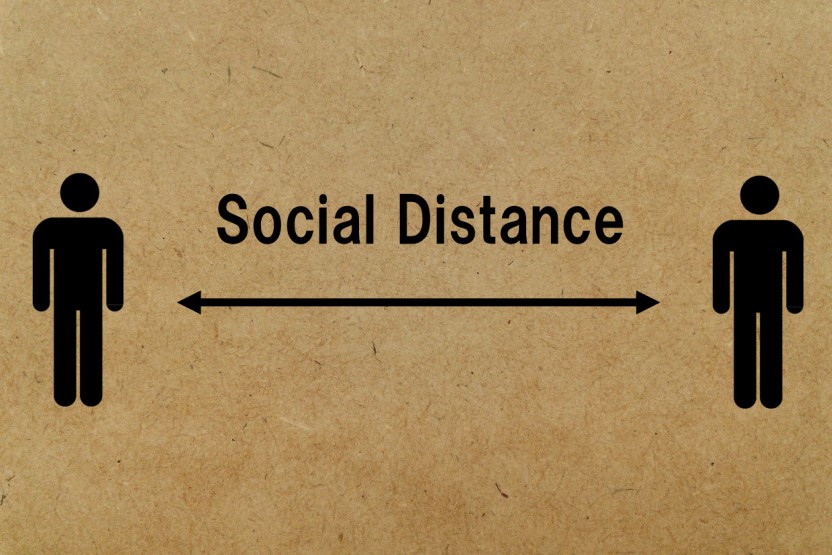 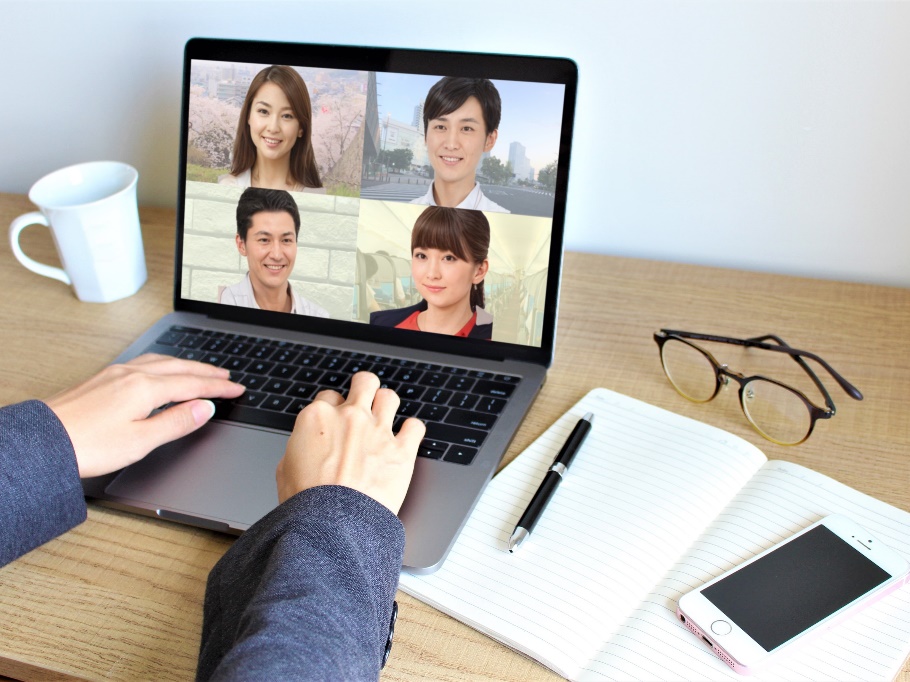 令和2年度水戸市NPO組織基盤・運営力アップセミナーとして開催します。コロナ禍での市民活動意見交換会コロナ禍での市民活動意見交換会オンライン会議活用セミナーオンライン会議活用セミナーオンライン会議活用セミナーオンライン会議活用セミナー開催日令和3年１月３０日（土）令和3年１月３０日（土）令和3年１月３０日（土）令和3年１月３０日（土）令和3年１月３０日（土）令和3年１月３０日（土）時間帯午後1時30分～2時50分午後1時30分～2時50分午後3～4時午後3～4時午後3～4時午後3～4時会　場水戸市役所 2階 市民協働会議室「こみっとルーム」（茨城県水戸市中央1丁目4番1号）オンライン会議システムを通じたご参加の方は、参加申込後にログインURLを送付します。水戸市役所 2階 市民協働会議室「こみっとルーム」（茨城県水戸市中央1丁目4番1号）オンライン会議システムを通じたご参加の方は、参加申込後にログインURLを送付します。水戸市役所 2階 市民協働会議室「こみっとルーム」（茨城県水戸市中央1丁目4番1号）オンライン会議システムを通じたご参加の方は、参加申込後にログインURLを送付します。水戸市役所 2階 市民協働会議室「こみっとルーム」（茨城県水戸市中央1丁目4番1号）オンライン会議システムを通じたご参加の方は、参加申込後にログインURLを送付します。水戸市役所 2階 市民協働会議室「こみっとルーム」（茨城県水戸市中央1丁目4番1号）オンライン会議システムを通じたご参加の方は、参加申込後にログインURLを送付します。水戸市役所 2階 市民協働会議室「こみっとルーム」（茨城県水戸市中央1丁目4番1号）オンライン会議システムを通じたご参加の方は、参加申込後にログインURLを送付します。内　容コロナ禍で活動を継続、再開するにあたって 悩んでいること、工夫していること、他団体と共有したいことなど、ざっくばらんに話し合いましょう。次へのヒントが見つかるかもしれません。【論点候補】今取り組んでいること、活動再開にあたって必要なこと、活動再開したときの利用者の感想、感染対策の費用、助成金申請などコロナ禍で活動を継続、再開するにあたって 悩んでいること、工夫していること、他団体と共有したいことなど、ざっくばらんに話し合いましょう。次へのヒントが見つかるかもしれません。【論点候補】今取り組んでいること、活動再開にあたって必要なこと、活動再開したときの利用者の感想、感染対策の費用、助成金申請などオンライン会議システム「Zoom」を例に、その基本的な   機能、活用方法、会議や行事をオンライン開催する際に気を  付けるべきこと、リアルとのハイブリッド開催の方法など、  経験談をもとに解説します。【オンライン会議システムのメリット】オンライン会議システム「Zoom」を例に、その基本的な   機能、活用方法、会議や行事をオンライン開催する際に気を  付けるべきこと、リアルとのハイブリッド開催の方法など、  経験談をもとに解説します。【オンライン会議システムのメリット】オンライン会議システム「Zoom」を例に、その基本的な   機能、活用方法、会議や行事をオンライン開催する際に気を  付けるべきこと、リアルとのハイブリッド開催の方法など、  経験談をもとに解説します。【オンライン会議システムのメリット】オンライン会議システム「Zoom」を例に、その基本的な   機能、活用方法、会議や行事をオンライン開催する際に気を  付けるべきこと、リアルとのハイブリッド開催の方法など、  経験談をもとに解説します。【オンライン会議システムのメリット】進　行認定NPO法人 茨城NPOセンター・コモンズ　　常務理事・事務局長　大野 覚認定NPO法人 茨城NPOセンター・コモンズ　　常務理事・事務局長　大野 覚認定NPO法人 茨城NPOセンター・コモンズ　　常務理事・事務局長　大野 覚認定NPO法人 茨城NPOセンター・コモンズ　　常務理事・事務局長　大野 覚認定NPO法人 茨城NPOセンター・コモンズ　　常務理事・事務局長　大野 覚認定NPO法人 茨城NPOセンター・コモンズ　　常務理事・事務局長　大野 覚対　象市民活動団体の関係者など、このテーマにご関心のある方はどなたでも市外の方もご参加いただけます。市民活動団体の関係者など、このテーマにご関心のある方はどなたでも市外の方もご参加いただけます。市民活動団体の関係者など、このテーマにご関心のある方はどなたでも市外の方もご参加いただけます。市民活動団体の関係者など、このテーマにご関心のある方はどなたでも市外の方もご参加いただけます。市民活動団体の関係者など、このテーマにご関心のある方はどなたでも市外の方もご参加いただけます。市民活動団体の関係者など、このテーマにご関心のある方はどなたでも市外の方もご参加いただけます。定　員会場に参加：20名　　オンライン参加：100名会場に参加：20名　　オンライン参加：100名会場に参加：20名　　オンライン参加：100名会場に参加：20名　　オンライン参加：100名会場に参加：20名　　オンライン参加：100名会場に参加：20名　　オンライン参加：100名参加費どちらも無料！どちらも無料！どちらも無料！どちらも無料！どちらも無料！どちらも無料！主　催水戸市（市民協働部 市民生活課）水戸市（市民協働部 市民生活課）水戸市（市民協働部 市民生活課）水戸市（市民協働部 市民生活課）水戸市（市民協働部 市民生活課）水戸市（市民協働部 市民生活課）協　力認定NPO法人 茨城NPOセンター・コモンズ認定NPO法人 茨城NPOセンター・コモンズ認定NPO法人 茨城NPOセンター・コモンズ認定NPO法人 茨城NPOセンター・コモンズ認定NPO法人 茨城NPOセンター・コモンズ認定NPO法人 茨城NPOセンター・コモンズ申込締切令和3年1月27日（水）令和3年1月27日（水）令和3年1月27日（水）令和3年1月27日（水）令和3年1月27日（水）令和3年1月27日（水）お申し込み、お問い合わせ以下にご記入の上、FAXまたはeメールにて送信。（極力特設ページからお申し込みください）下記URLまたは右のQRコードを通じて、特設ページ（スマートフォンも対応）から申込可能。＜ http://bit.ly/corona-taisaku ＞認定NPO法人 茨城NPOセンター・コモンズ　　常務理事・事務局長　大野 覚〒310-0031　水戸市大工町1-2-3 トモスみとビル 4階 みとしんビジネスセンター C-1電話：029-300-4321　　FAX：029-300-4320　　eメール：info@npocommons.org 以下にご記入の上、FAXまたはeメールにて送信。（極力特設ページからお申し込みください）下記URLまたは右のQRコードを通じて、特設ページ（スマートフォンも対応）から申込可能。＜ http://bit.ly/corona-taisaku ＞認定NPO法人 茨城NPOセンター・コモンズ　　常務理事・事務局長　大野 覚〒310-0031　水戸市大工町1-2-3 トモスみとビル 4階 みとしんビジネスセンター C-1電話：029-300-4321　　FAX：029-300-4320　　eメール：info@npocommons.org 以下にご記入の上、FAXまたはeメールにて送信。（極力特設ページからお申し込みください）下記URLまたは右のQRコードを通じて、特設ページ（スマートフォンも対応）から申込可能。＜ http://bit.ly/corona-taisaku ＞認定NPO法人 茨城NPOセンター・コモンズ　　常務理事・事務局長　大野 覚〒310-0031　水戸市大工町1-2-3 トモスみとビル 4階 みとしんビジネスセンター C-1電話：029-300-4321　　FAX：029-300-4320　　eメール：info@npocommons.org 以下にご記入の上、FAXまたはeメールにて送信。（極力特設ページからお申し込みください）下記URLまたは右のQRコードを通じて、特設ページ（スマートフォンも対応）から申込可能。＜ http://bit.ly/corona-taisaku ＞認定NPO法人 茨城NPOセンター・コモンズ　　常務理事・事務局長　大野 覚〒310-0031　水戸市大工町1-2-3 トモスみとビル 4階 みとしんビジネスセンター C-1電話：029-300-4321　　FAX：029-300-4320　　eメール：info@npocommons.org 以下にご記入の上、FAXまたはeメールにて送信。（極力特設ページからお申し込みください）下記URLまたは右のQRコードを通じて、特設ページ（スマートフォンも対応）から申込可能。＜ http://bit.ly/corona-taisaku ＞認定NPO法人 茨城NPOセンター・コモンズ　　常務理事・事務局長　大野 覚〒310-0031　水戸市大工町1-2-3 トモスみとビル 4階 みとしんビジネスセンター C-1電話：029-300-4321　　FAX：029-300-4320　　eメール：info@npocommons.org 以下にご記入の上、FAXまたはeメールにて送信。（極力特設ページからお申し込みください）下記URLまたは右のQRコードを通じて、特設ページ（スマートフォンも対応）から申込可能。＜ http://bit.ly/corona-taisaku ＞認定NPO法人 茨城NPOセンター・コモンズ　　常務理事・事務局長　大野 覚〒310-0031　水戸市大工町1-2-3 トモスみとビル 4階 みとしんビジネスセンター C-1電話：029-300-4321　　FAX：029-300-4320　　eメール：info@npocommons.org 参加申込書参加する行事 コロナ禍での市民活動意見交換会　　　 オンライン会議活用セミナー コロナ禍での市民活動意見交換会　　　 オンライン会議活用セミナー コロナ禍での市民活動意見交換会　　　 オンライン会議活用セミナー コロナ禍での市民活動意見交換会　　　 オンライン会議活用セミナー コロナ禍での市民活動意見交換会　　　 オンライン会議活用セミナー参加申込書参加方法 会場参加　　　 オンライン参加 会場参加　　　 オンライン参加 会場参加　　　 オンライン参加氏名参加申込書団体名役職名参加申込書電話番号ｅメール